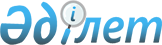 О дополнительном предоставлении гарантированного объема бесплатной медицинской помощи, в том числе лекарственных средств, специализированных лечебных продуктов, медицинских изделий, отдельным категориям граждан Республики Казахстан при амбулаторном лечении бесплатноРешение маслихата Костанайской области от 9 июля 2021 года № 75. Зарегистрировано в Министерстве юстиции Республики Казахстан 19 июля 2021 года № 23595.
      В соответствии с подпунктом 5) пункта 1 статьи 12 Кодекса Республики Казахстан "О здоровье народа и системе здравоохранения" Костанайский областной маслихат РЕШИЛ:
      1. Дополнительно предоставить гарантированный объем бесплатной медицинской помощи, в том числе лекарственных средств, специализированных лечебных продуктов, медицинских изделий, отдельным категориям граждан Республики Казахстан при амбулаторном лечении бесплатно согласно приложениям 1, 2, 3 к настоящему решению.
      2. Признать утратившими силу следующие решения Костанайского областного маслихата:
      1) "О дополнительном предоставлении лекарственных средств, специализированных лечебных продуктов, изделий медицинского назначения отдельным категориям граждан при амбулаторном лечении бесплатно" от 23 мая 2018 года № 265 (зарегистрировано в Реестре государственной регистрации нормативных правовых актов под № 7837);
      2) "О внесении изменений и дополнений в решение маслихата от 23 мая 2018 года № 265 "О дополнительном предоставлении лекарственных средств, специализированных лечебных продуктов, изделий медицинского назначения отдельным категориям граждан при амбулаторном лечении бесплатно" от 20 марта 2020 года № 490 (зарегистрировано в Реестре государственной регистрации нормативных правовых актов под № 9056).
      3. Настоящее решение вводится в действие по истечении десяти календарных дней после дня его первого официального опубликования. Дополнительно предоставляемые лекарственные средства отдельным категориям граждан Республики Казахстан при амбулаторном лечении бесплатно
      Сноска. Приложение 1 с изменениями, внесенными решениями маслихата Костанайской области от 25.08.2021 № 87 (вводится в действие после дня его первого официального опубликования); от 16.11.2023 № 72 (вводится в действие после дня его первого официального опубликования).
      1. Препарат "Метотрексат", раствор для инъекций гражданам с заболеванием системная склеродермия.
      2. Препарат "Тобрамицин", раствор для ингаляций гражданам с заболеванием кистозный фиброз (муковисцидоз).
      3. Препарат "Третиноин", капсула гражданам с онкологическими заболеваниями.
      4. Препарат "Адалимумаб", раствор для инъекций гражданам с заболеванием ювенильный идиопатический артрит.
      5. Препарат "Тоцилизумаб", раствор для инъекций и инфузий гражданам с заболеванием ювенильный идиопатический артрит.
      6. Препарат "Риоцигуат", таблетка, гражданам с заболеванием легочная артериальная гипертензия.
      7. Препарат "Стирипентол", капсула, таблетка гражданам с заболеванием синдром Драве.
      8. Препарат "Вибагатрин", таблетка гражданам с заболеванием эпилепсия.
      9. Препарат "Лакосамид", таблетка гражданам с заболеванием эпилепсия.
      10. Препарат "Этосуксимид", капсула гражданам с заболеванием эпилепсия.
      11. Препарат "Сультиам", таблетка гражданам с заболеванием эпилепсия.
      12. Препарат "Перампанел", таблетка гражданам с заболеванием эпилепсия.
      13. Препарат "Зонисамид", капсула гражданам с заболеванием эпилепсия.
      14. Декспантенол мазь, крем для наружного применения, гражданам с заболеванием Буллезный эпидермолиз.
      15. Мометазон мазь, крем для наружного применения, гражданам с заболеванием Буллезный эпидермолиз.
      16. Сульфатиазола серебра мазь, крем для наружного применения, гражданам с заболеванием Буллезный эпидермолиз.
      17. Бацитрацина цинк/неомицина сульфат мазь, крем для наружного применения, гражданам с заболеванием Буллезный эпидермолиз.
      18. Препарат "Нусинерсен", раствор для интратекального введения, гражданам (детям) с заболеванием спинальная мышечная атрофия.
      19. Препарат "Этеплирсен", раствор для инфузий, гражданам с заболеванием прогрессирующая мышечная дистрофия Дюшенна/Беккера.
      20. Препарат "Пульмозим" (Дорназа альфа), раствор для ингаляций, гражданам с заболеванием кистозный фиброз (муковисцидоз). Дополнительно предоставляемые специализированные лечебные продукты отдельным категориям граждан Республики Казахстан при амбулаторном лечении бесплатно
      1. Специализированный лечебный продукт на основе среднецепочечных триглицеридов гражданам с заболеванием кистозный фиброз (муковисцидоз).
      2. Специализированный лечебный продукт на основе среднецепочечных триглицеридов гражданам с заболеванием буллезный эпидермолиз.
      3. Специализированный лечебный продукт для энтерального питания гражданам с заболеванием стеноз гортани. Дополнительно предоставляемые отдельным категориям граждан Республики Казахстан при амбулаторном лечении медицинские изделия бесплатно
      1. Медицинские изделия гражданам с заболеванием буллезный эпидермолиз:
      салфетки стерильные, нетканые с высокой впитывающей способностью, воздухопроницаемые, гигиенические;
      бинт фиксирующий, высокоэластичный, сетчатый, трубчатый, ватный синтетический;
      пластырь, накладка с силиконовым покрытием;
      повязки стерильные, абсорбирующие, антибактериальные, атравматические, с лекарственным содержимым.
      2. Медицинские изделия гражданам с заболеванием стеноз гортани:
      катетер аспирационный;
      зонд желудочный;
      тепловлагообменник для трахеостом;
      шприц для энтерального питания.
					© 2012. РГП на ПХВ «Институт законодательства и правовой информации Республики Казахстан» Министерства юстиции Республики Казахстан
				
      Председатель сессии Костанайского областного маслихата 

А. Мурзабекова

      Исполняющий обязанности секретаря Костанайского областного маслихата 

Н. Утеулин
Приложение 1к решению маслихатаот 9 июля 2021 года№ 75Приложение 2к решению маслихатаот 9 июля 2021 года№ 75Приложение 3к решению маслихатаот 9 июля 2021 года№ 75